Информация об организациях, образующих инфраструктуру поддержки субъектов малого и среднего предпринимательстваУполномоченный по защите прав предпринимателей в Республике БашкортостанГибадуллин Рафаиль ВагитовичКонтакты:Приемная Уполномоченного по защите прав предпринимателей в Республике БашкортостанРеспублика Башкортостан, г. Уфа, ул. Пушкина, 95Телефон: +7 (347) 280-85-45Факс: +7 (347) 280-85-34E-mail: business@bashkortostan.ruМы в социальных сетях: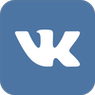 